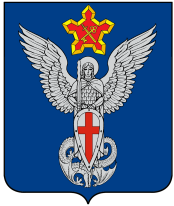 АдминистрацияЕрзовского городского поселенияГородищенского муниципального районаВолгоградской области403010, р.п. Ерзовка, ул. Мелиоративная, дом 2,  тел/факс: (84468) 4-79-15, 4-76-20П О С Т А Н О В Л Е Н И Еот 18 июня 2019 года                              № 218О внесении изменений в постановление от 18 декабря 2017 года № 421 «Об утверждении порядка получения муниципальными служащимиадминистрации Ерзовского городского поселенияразрешения на участие в управленииотдельными некоммерческими организациямина безвозмездной основе»В соответствии с пунктом 3 части 1 статьи 14 Федерального закона от 02.03.2007 N 25-ФЗ "О муниципальной службе в Российской Федерации" (ред. от 27.12.2018 г.), ПОСТАНОВЛЯЮ:         1. Внести изменения в Постановление администрации от 18 декабря 2017 года № 421 «Об утверждении Порядка получения муниципальными служащими администрации Ерзовского городского поселения разрешения на участие в управлении отдельными некоммерческими организациями на безвозмездной основе» следующие изменения:Пункт 1 Порядка получения муниципальными служащими администрации Ерзовского городского поселения разрешения на участие в управлении отдельными некоммерческими организациями на безвозмездной основе изложить в следующей редакции:«1. Настоящий Порядок разработан в целях реализации положений законодательства о муниципальной службе и устанавливает порядок получения муниципальными служащими администрации Ерзовского городского поселения (далее - муниципальный служащий) разрешения представителя нанимателя (работодателя) на участие в управлении некоммерческой организацией (за исключением участия в управлении политической партией; участия на безвозмездной основе в управлении органом профессионального союза, в том числе выборным органом первичной профсоюзной организации, созданной в органе местного самоуправления, аппарате избирательной комиссии муниципального образования; участия в съезде (конференции) или общем собрании иной общественной организации, жилищного, жилищно-строительного, гаражного кооперативов, товарищества собственников недвижимости; участия на безвозмездной основе в управлении указанными некоммерческими организациями (кроме политической партии и органа профессионального союза, в том числе выборного органа первичной профсоюзной организации, созданной в органе местного самоуправления, аппарате избирательной комиссии муниципального образования) в качестве единоличного исполнительного органа или вхождения в состав их коллегиальных органов управления, кроме представления на безвозмездной основе интересов муниципального образования в органах управления и ревизионной комиссии организации, учредителем (акционером, участником) которой является муниципальное образование, в соответствии с муниципальными правовыми актами, определяющими порядок осуществления от имени муниципального образования полномочий учредителя организации или управления находящимися в муниципальной собственности акциями (долями участия в уставном капитале); иных случаев, предусмотренных федеральными законами;»2. Главному специалисту по общим вопросам делопроизводства, формированию архива, кадровому развитию и информации ознакомить муниципальных служащих администрации Ерзовского городского поселения с настоящим постановлением.3. Разместить данное постановление на официальном сайте Ерзовского городского поселения.4. Контроль за исполнением настоящего постановления оставляю за собой.И.о. главы Ерзовскогогородского поселения                                                                               В.Е. Поляничко